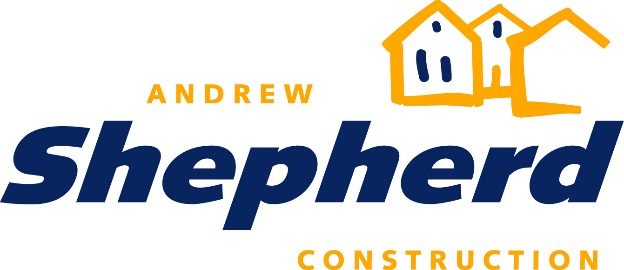 COOKIE POLICYTHE SPECIFIC COOKIES WE USE ON OUR SITEThese cookies enable the function of Google Analytics. Software, this software helps us take and analyse visitor information such as browser usage, new visitor numbers, response to marketing activity and shopping times. That information helps us to improve the website and your visitor experience, and to make our marketing campaigns relevant.The data stored by these cookies can be seen only by our relevant team and Google and never shows any confidential information.'share' toolsIf you take the opportunity to 'share' our content with friends through social networks – such as Facebook and Twitter - you may be sent cookies from these websites. We don't control the setting of these cookies, so we suggest you check the third-party websites for more information about their cookies and how to manage them.HOW TO DISABLE THEMIf cookies aren't enabled on your computer, it will mean that your visitor experience on our website will be limited to browsing and researching;To enable cookiesIf you're not sure of the type and version of web browser you use to access the Internet:For PCs: click on 'Help' at the top of your browser window and select the 'About' optionFor Macs: with the browser window open, click on the Apple menu and select the 'About' optionHow to check cookies are enabled for PCsGoogle ChromeClick on 'Tools' at the top of your browser window and select OptionsClick the 'Under the Hood' tab, locate the 'Privacy' section, and select the 'Content settings' buttonNow select 'Allow local data to be set'Microsoft Internet Explorer 6.0, 7.0, 8.0Click on 'Tools' at the top of your browser window and select 'Internet options' , then click on the 'Privacy' tabEnsure that your Privacy level is set to Medium or below, which will enable cookies in your browserSettings above Medium will disable cookiesMozilla FirefoxClick on 'Tools' at the top of your browser window and select OptionsThen select the Privacy iconClick on Cookies, then select 'allow sites to set cookies'Mozilla FirefoxClick on the Cog icon at the top of your browser window and select the 'Preferences' optionClick on 'Security', check the option that says 'Block third-party and advertising cookies'Click 'Save'How to check cookies are enabled for MacsMicrosoft Internet Explorer 5.0 on OSXClick on 'Explorer' at the top of your browser window and select 'Preferences' optionsScroll down until you see 'Cookies' under Receiving FilesSelect the 'Never Ask' optionSafari on OSXClick on 'Safari' at the top of your browser window and select the 'Preferences' optionClick on 'Security' then 'Accept cookies'Select the 'Only from site you navigate to'Mozilla and Netscape on OSXClick on 'Mozilla' or 'Netscape' at the top of your browser window and select the 'Preferences' optionScroll down until you see cookies under 'Privacy & Security'Then select 'Accept cookies' optionAll other browsersPlease consult your documentation or online help files.Third-party cookiesWhen you visit our website you may notice some cookies that are not related to website. When you visit a page that contains embedded content, for example from YouTube, you may be sent cookies from these websites. We don't control the setting of these cookies, so we suggest you check the third-party websites for more information about their cookies and how to manage them.Further information about cookiesIf you'd like to learn more about cookies in general and how to manage them, visit www.aboutcookies,org (opens in a new window - please note that we can't be responsible for the content of external websites).